Českomoravská myslivecká jednota, z. s., okresní myslivecký spolek DĚČÍN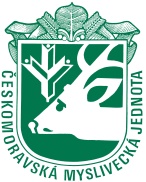 28. října 979/19, 405 02 Děčín I.,tel.: 607 030 264, e-mail: cmmjdc@seznam.czPřihláška ke zkoušce mysliveckých hospodářůTitul, jméno a příjmení: _____________________________________ Datum a místo narození: ____________________________________  Rodné číslo: __________________________Bydliště: _________________________________________________Člen ČMMJ od: ______________________Praxe v MS, honitbě: _______________________________________ Telefon: ________________________________E-mail: _________________________________Přihlašuji se do přípravného kurzu uchazečů zkoušek pro myslivecké hospodáře a zavazuji se uhradit náklady spojené s přípravným kurzem a následné zkoušky před zahájením kurzu.Dávám souhlas se zpracováním mých osobních údajů a souhlas uděluji:1. Českomoravské myslivecké jednotě, z.s., okresnímu mysliveckému spolku Děčín, IČ: 677771122. ke zpracování těchto osobních údajů: jméno a příjmení, adresa trvalého pobytu, datum narození, rodné číslo, telefon, e-mail a fotografie 3. pro účely: zpracování výsledků a propagace – kurzu uchazečů pro zkoušky mysliveckých hospodářů, včetně fotografií zveřejněných na facebooku a webových stránkách OMS Děčín a předání osobních údajů ČMMJ z.s. Praha.Beru na vědomí, že mám právo vzít souhlas kdykoli zpět. Pořadatel si vyhrazuje právo nepřijmout přihlášku bez uděleného souhlasu, neboť přihláška nemůže být bez těchto údajů zpracovánaDatum:………………………………….																			                                                              							…………………………………                                                            		     podpis